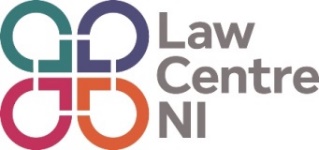 This page will be detached as soon as the application is received and will be used for monitoring purposes onlyPRIVATE & CONFIDENTIALEmployee Monitoring Questionnaire	         Ref: SM(ML)-06-24We are striving to become an Equal Opportunities employer. We do not discriminate on the grounds of race, disability, religious belief, political opinion, gender, marital or family status or sexual orientation. To demonstrate our commitment to equality of opportunity in employment, we need to monitor the community and ethnic background of our employees as required by Equal Opportunities legislation. We also monitor our volunteers as a matter of good practice.Religious BackgroundReligious BackgroundRegardless of whether we practice our religion, most of us in Northern Ireland are seen as either Catholic or Protestant.  We are therefore asking you to indicate your community and ethnic background by marking an ‘X’ in the appropriate box.If you do not complete this questionnaire or select ‘a member of neither the Protestant nor Catholic community’, we are encouraged to use the residuary method for those born in NI. This means that we can make a determination based on personal information from your application form.Regardless of whether we practice our religion, most of us in Northern Ireland are seen as either Catholic or Protestant.  We are therefore asking you to indicate your community and ethnic background by marking an ‘X’ in the appropriate box.If you do not complete this questionnaire or select ‘a member of neither the Protestant nor Catholic community’, we are encouraged to use the residuary method for those born in NI. This means that we can make a determination based on personal information from your application form.I am a member of the Protestant communityI am a member of the Catholic communityI am a member of neither the Protestant nor Catholic communityEthnic BackgroundEthnic BackgroundEthnic BackgroundEthnic BackgroundEthnic BackgroundEthnic BackgroundEthnic BackgroundEthnic BackgroundPlease indicate your appropriate ethnic background. Please indicate your appropriate ethnic background. Please indicate your appropriate ethnic background. Please indicate your appropriate ethnic background. Please indicate your appropriate ethnic background. Please indicate your appropriate ethnic background. Please indicate your appropriate ethnic background. Please indicate your appropriate ethnic background. BlackBlack CaribbeanAfrican IndianWhiteEuropeanBangladeshiPakistaniChineseBlack Other (please specify): Black Other (please specify): Black Other (please specify): Black Other (please specify): Black Other (please specify): Other (please specify): Other (please specify): Other (please specify): Other (please specify): Other (please specify): Other (please specify): Other (please specify): DisabilityDisabilityIf you consider yourself disabled please mark an ‘X’ in the box.GenderGenderGenderGenderGenderFinally, could you please indicate whether you are:FemaleMale